Итоговое собеседование по русскому языку В апреле 2018 года в ГБОУ СОШ № 1 г.о.Чапаевск на основании Распоряжения МОиНСО от 02.04.2018 «О проведении мониторинга качества подготовки обучающихся 9 классов» было проведено итоговое собеседование по русскому языку в рамках широкомасштабной апробации устной части по русскому языку. В этом учебном году результаты собеседования  не повлияли на допуск к ГИА. Обязательным такое испытание станет с 2019 года.  Планируется, что прохождение итогового собеседования в дальнейшем будет являться для выпускников девятых классов допуском к государственной итоговой аттестации.   Устное собеседование по русскому языку введено в рамках реализации Концепции преподавания русского языка и литературы для проверки навыков устной речи школьников. Педагогическое сообщество обеспокоено, что в наш век информационных технологий вслед за привычкой читать книги дети утратили и способность к осознанной беседе, в связи с чем, основной акцент при проведении устного экзамена делается на оценку спонтанной речи.    Итоговое собеседование было проведено в форме беседы с преподавателем. Девятиклассники выполняли несколько видов заданий в соответствии с моделью итогового собеседования по русскому языку: чтение текста вслух;пересказ текста с привлечением дополнительной информации;монологическое высказывание по одной из выбранных тем;диалог с экзаменатором-собеседником.   На выполнение работы каждому участнику было отведено около 15 минут. В процессе проведения собеседования, в соответствии с требованиями к порядку прохождения собеседования, велась аудиозапись. Оценка работы осуществлялась экспертом в процессе ответа  по специально разработанным критериям с учётом соблюдения  норм современного русского литературного языка. Оценивается ответ участника собеседования по системе: «зачет/ незачет». Экзаменуемый получает «зачет» в случае, если за выполнение работы он набрал 10 баллов и более.     Для создания максимально комфортной и благоприятной эмоциональной обстановки  в школе были подготовлены четыре аудитории, оборудованные всем необходимым для проведения процедуры экзамена. Все участники экзамена успешно справились с испытаниями, активно общались с учителем-собеседником, строили свой монолог и диалог в зависимости от выбранной ими  темы и в очередной раз открылись с новой стороны для своих учителей. Конечно же, как и на любом экзамене, имело место и волнение, которое не помешало ребятам выполнить все задания и получить «зачет».   Хочется пожелать всем выпускникам-девятиклассникам удачи и успехов во время предстоящих очередных испытаний при сдаче ОГЭ, результатом которых станет получение первого документа об основном общем образовании.Учитель русского языка и литературы ГБОУ СОШ №1 Сутягина С.А.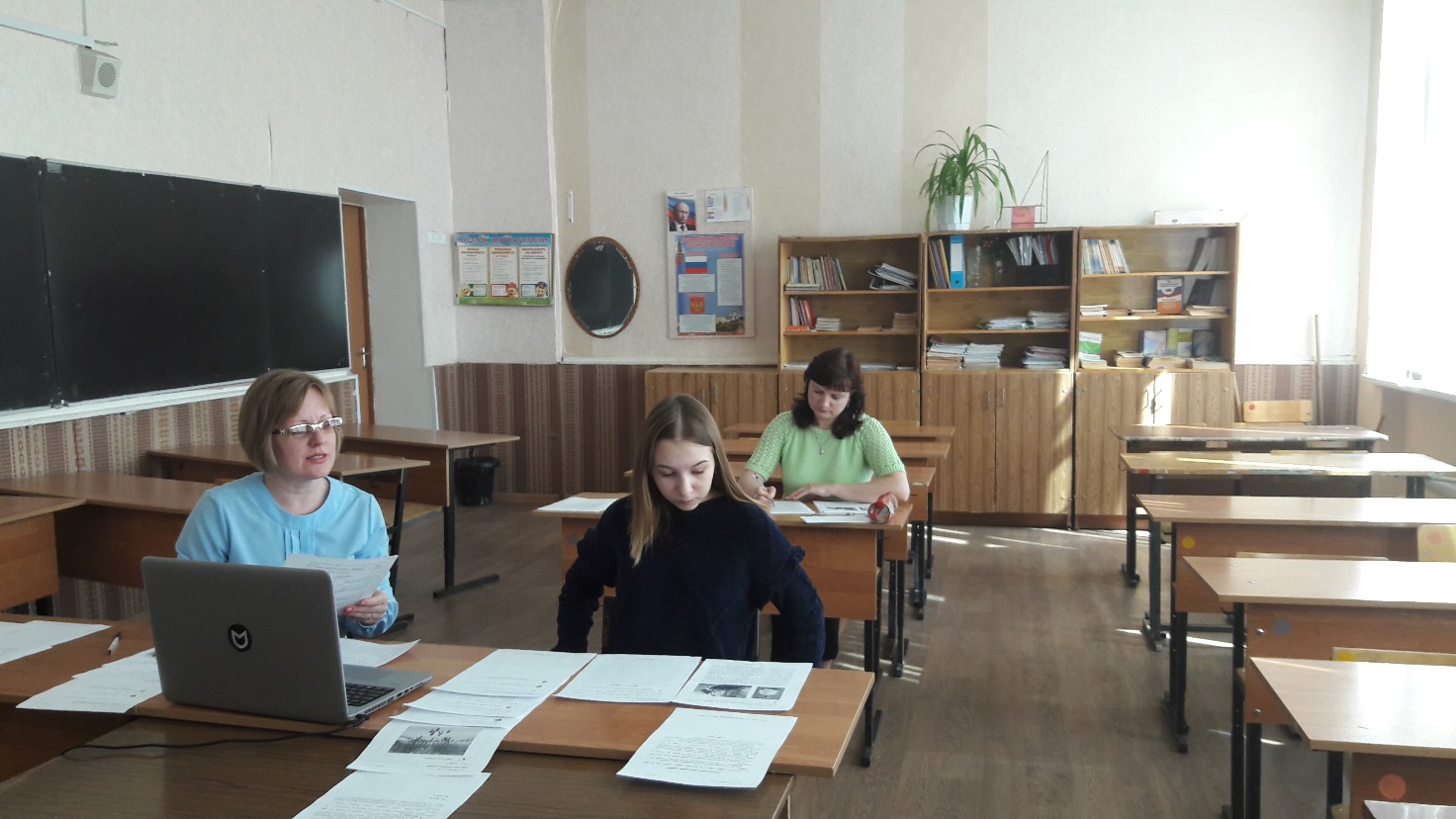 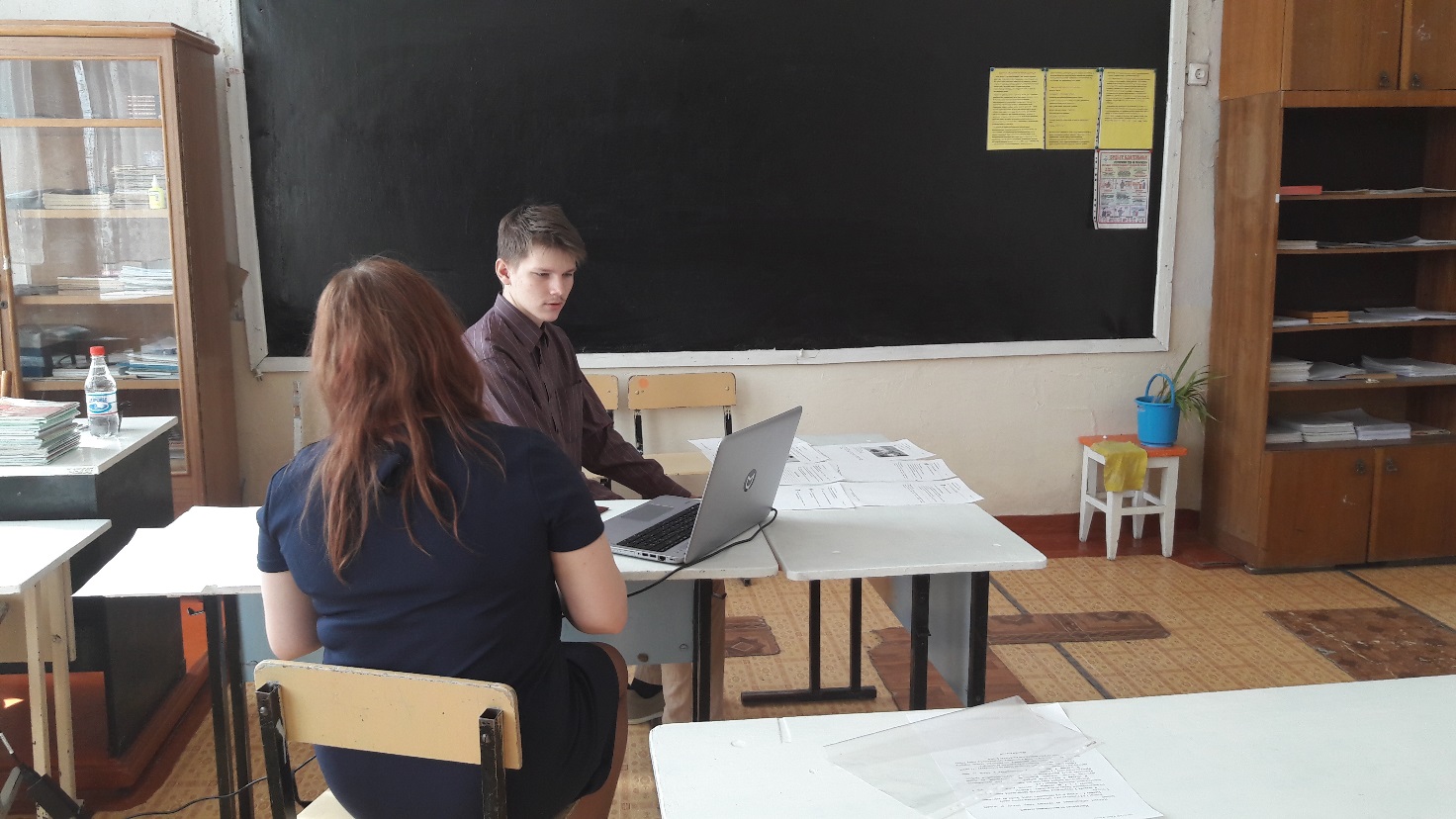 